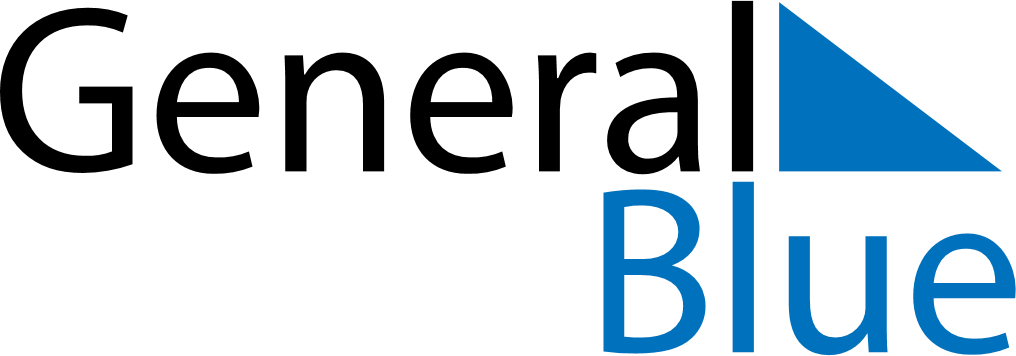 August 2021August 2021August 2021August 2021SpainSpainSpainSundayMondayTuesdayWednesdayThursdayFridayFridaySaturday12345667891011121313141516171819202021AssumptionAssumption (substitute day)2223242526272728293031